Proje -1Bilgi Excelden alınan bilgilerin https://www.rpachallenge.com sitesine girilmesi istenmektedir. Akış: 1 – Excelden  ‘Sheet1’ ve ‘Sheet2’ sayfasındaki veriler okunur 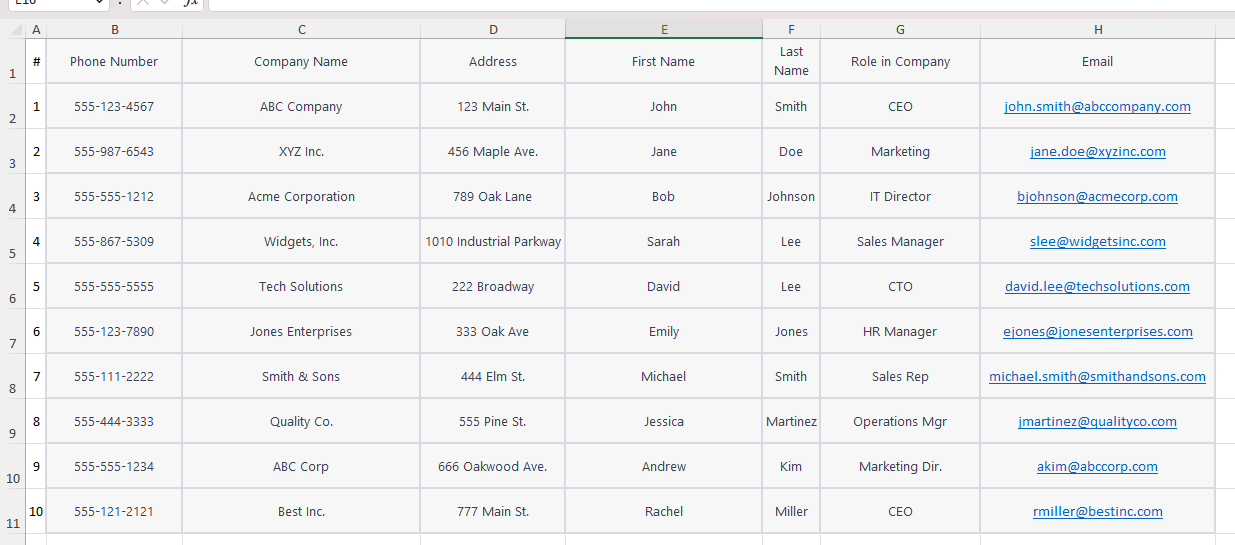 2- İki sayfadaki veri birleştirilir, aynı veriler silinir kalan veriler ‘SonDurum’ adlı yeni sayfaya yazılır.3-  https://www.rpachallenge.com sitesine gidilir. 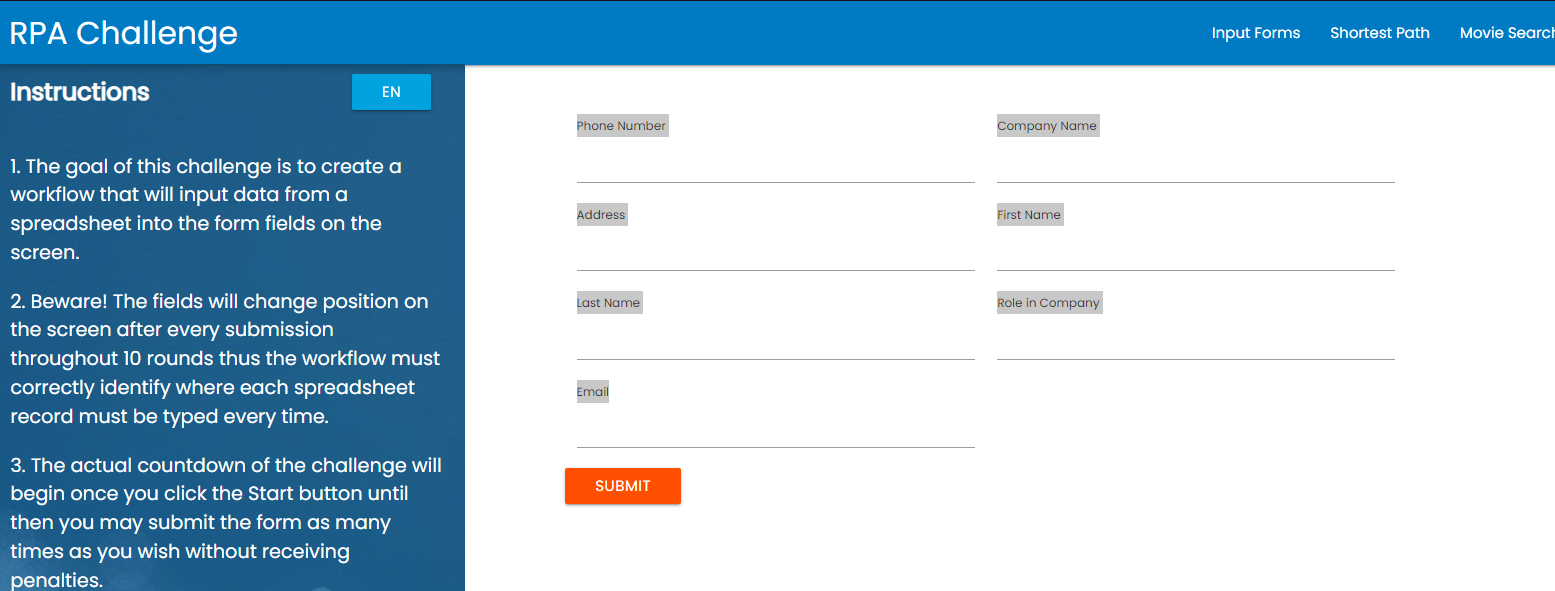 4-Excelden alınan  ismi ‘RoleinCompany’ olan  sütununda ‘CTO’ kişisinin bilgileri  ilgili alanlara yerleştirilir. 5 – Submit denilerek işlem bitirilir. 6- Kişi bittiğinde Kullanıcıya şöyle bir mesaj iletilmesi istenmektedir: “Excelden alınan İsmi : …. Olan ve Telefon Numarası : …… olan çalışma rolü : …. Olarak işlenmiştir.”Denilerek süreç sonlandırılır.Notlar: Bilgiler güncel olmalıdır. İstenilen alandan web sitesinden alınabilir. İyi çalışmalar dilerim. 